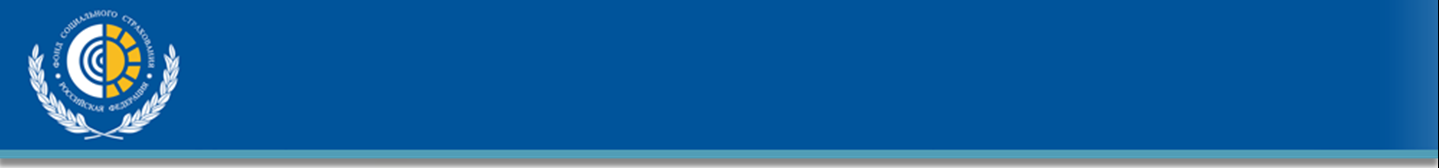 УВАЖАЕМЫЙ СТРАХОВАТЕЛЬ!По итогам обращения Президента Российской Федерации (далее – РФ) в связи с распространением коронавирусной инфекции на территории страны Правительством РФ вынесено Постановление № 402 от 01 апреля 2020 года «Об утверждении Временных правил оформления листков нетрудоспособности, назначения и выплаты пособий по временной нетрудоспособности в случае карантина застрахованным лицам в возрасте 65 лет и старше» (далее – Временные правила) (прилагается).Постановлением № 402 от 01 апреля 2020 года установлено:Временные правила распространяются на застрахованных лиц, соблюдающих режим самоизоляции в возрасте 65 лет и старше, состоящих в трудовых отношениях со страхователем, за исключением лиц, переведенных на дистанционный режим работы или находящихся в ежегодном оплачиваемом отпуске (далее – застрахованные лица 65+).Страхователь направляет в Фонд социального страхования РФ перечень застрахованных лиц 65+ (ФИО, дата рождения, адрес, СНИЛС), а также документы (сведения), необходимые для назначения и выплаты пособия по временной нетрудоспособности в соответствии с Постановлением Правительства РФ от 21 апреля 2011 года № 294 (для «прямых выплат»).На основании предоставленного перечня застрахованных лиц 65+ уполномоченной медицинской организацией будут сформированы листки нетрудоспособности с кодом «03» на 14 календарных дней с 6 по 19 апреля 2020 г.В случае несоблюдения режима изоляции застрахованные лица 65+ возмещают Фонду социального страхования причинённый ущерб.Сведения по застрахованным лицам 65+ рекомендуем передавать в ФСС, используя личный кабинет страхователя https://lk.fss.ru/.В случае возникновения вопросов информацию можно получить по телефону: (8 384 2 77-67-37) или по электронной почте: el.kulygina@ro42.fss.ru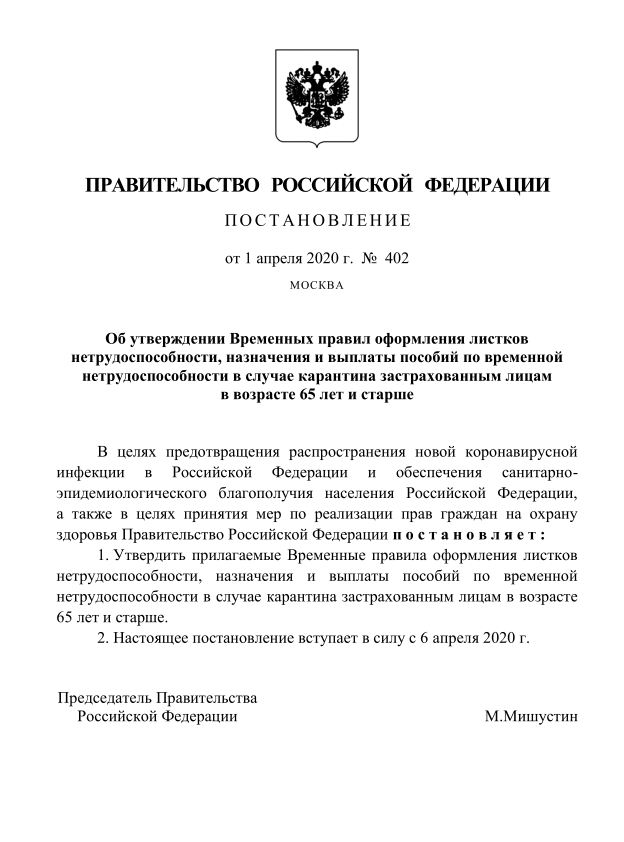 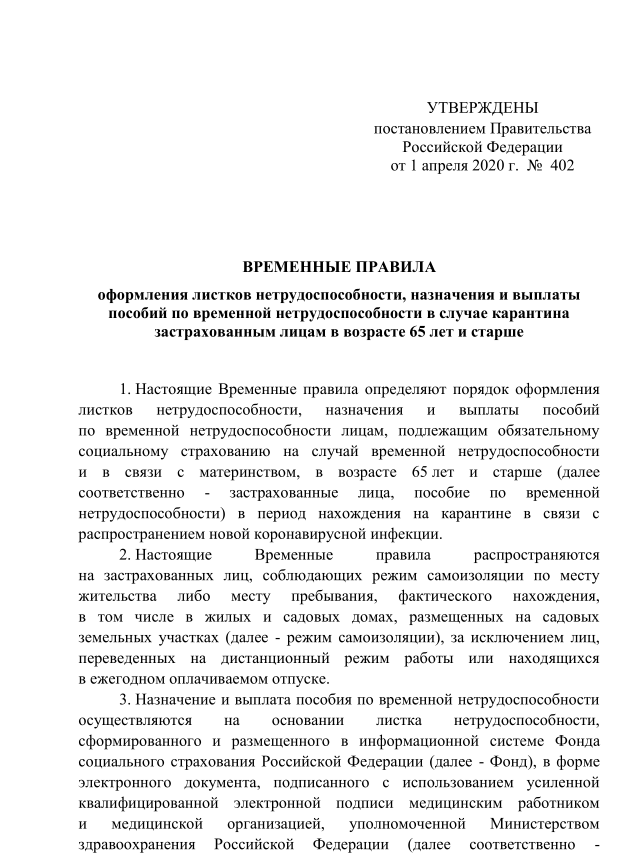 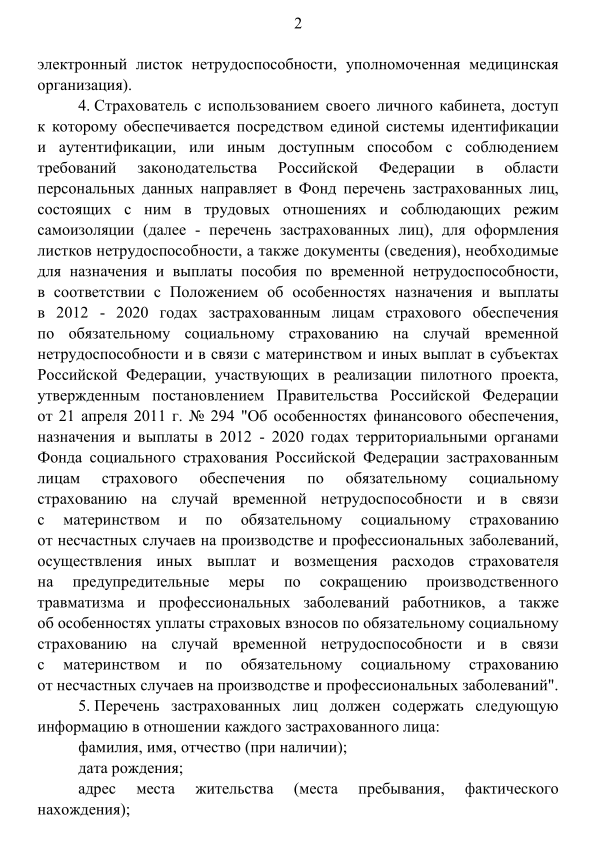 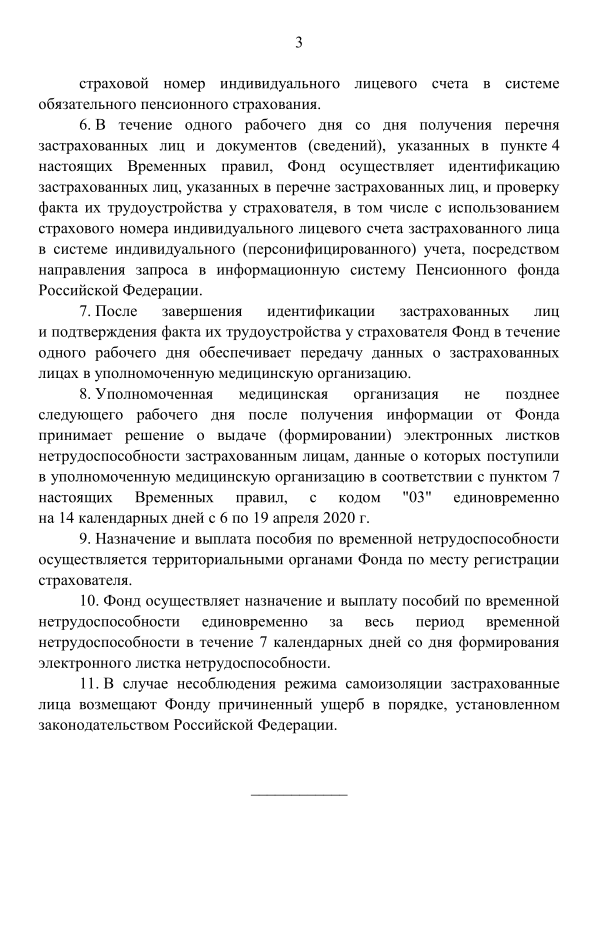 